Barry G. Johnson, Sr. / www.bgjsr22.comChristianity is Reality: There is Good and Evil / Self-control; Discipline; Good; Evil; Realism; Restraint / 1 Peter 3:10–12Self-Control leads to that which is good by the Heart, Habits and Head of mankind.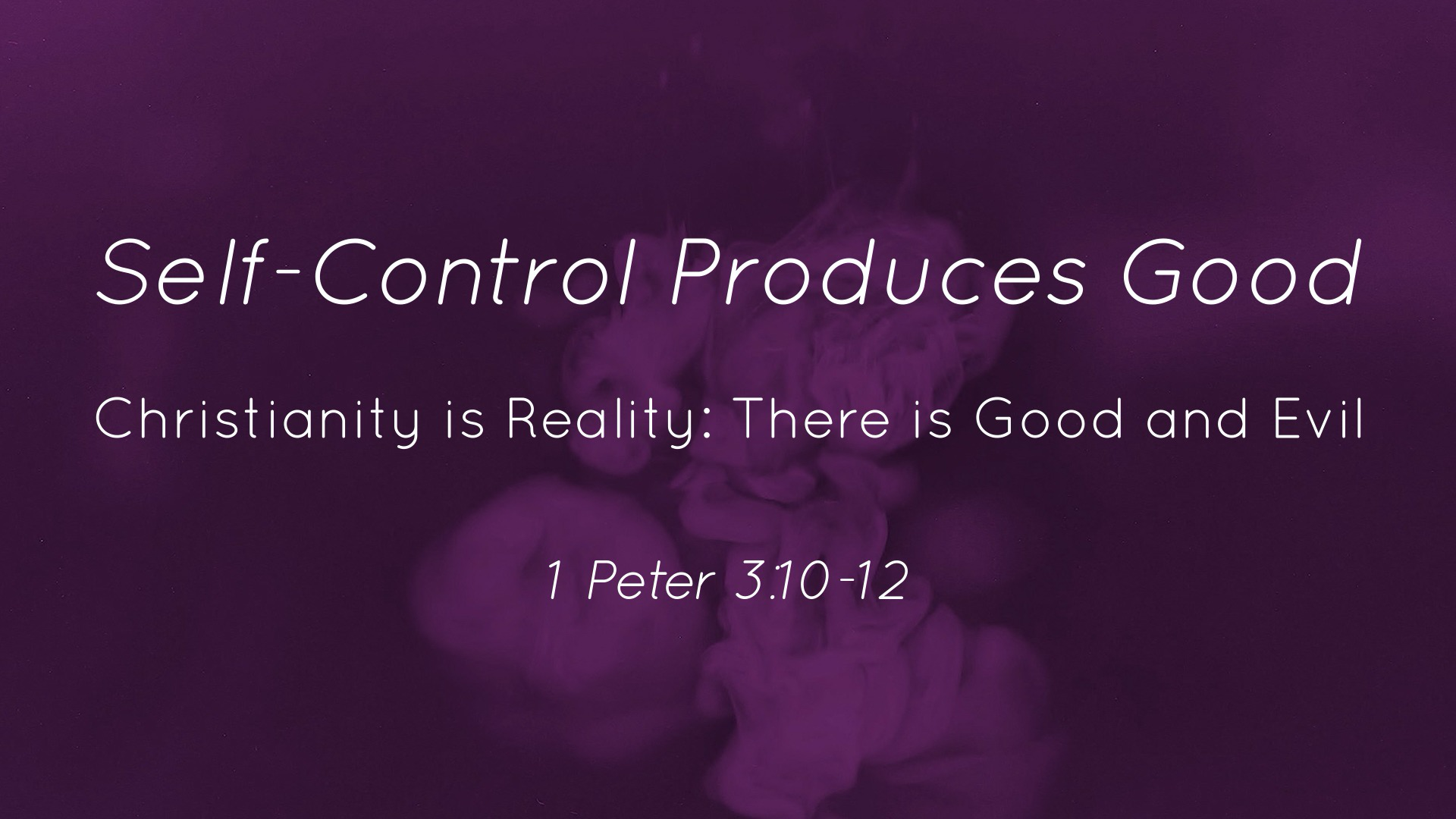 1 Peter 3:10–12 ESV10 For 
“Whoever desires to love life 
and see good days, 
let him keep his tongue from evil 
and his lips from speaking deceit; 
11 let him turn away from evil and do good; 
let him seek peace and pursue it. 
12 For the eyes of the Lord are on the righteous, 
and his ears are open to their prayer. 
But the face of the Lord is against those who do evil.”I. Self-Controlled HEART/ EMOTIONSA. Cleansed HeartMatthew 5:8 ESV8 “Blessed are the pure in heart, for they shall see God.Jeremiah 17:9 ESV9 The heart is deceitful above all things, 
and desperately sick; 
who can understand it?B. Controlled HeartPsalm 139:23–24 ESV23 Search me, O God, and know my heart! 
Try me and know my thoughts! 
24 And see if there be any grievous way in me, 
and lead me in the way everlasting!C. Consecrated HeartProverbs 4:23 ESV23 Keep your heart with all vigilance, 
for from it flow the springs of life.Matthew 15:19 ESV19 For out of the heart come evil thoughts, murder, adultery, sexual immorality, theft, false witness, slander.D. Christ-like heartProverbs 3:5 ESV5 Trust in the Lord with all your heart, 
and do not lean on your own understanding.Ezekiel 36:26 ESV26 And I will give you a new heart, and a new spirit I will put within you. And I will remove the heart of stone from your flesh and give you a heart of flesh.II. Self-Controlled HABITS/ ACTIONSA. Daily HabitsGalatians 5:16 ESV16 But I say, walk by the Spirit, and you will not gratify the desires of the flesh.B. Dedicated HabitsPhilippians 4:5 ESV5 Let your reasonableness be known to everyone. The Lord is at hand;C. Divine HabitsMatthew 5:16 ESV16 In the same way, let your light shine before others, so that they may see your good works and give glory to your Father who is in heaven.D. Determined HabitsDaniel 1:8 ESV8 But Daniel resolved that he would not defile himself with the king’s food, or with the wine that he drank. Therefore he asked the chief of the eunuchs to allow him not to defile himself.III. Self-Controlled HEAD/ MINDA. Christ-like MindPhilippians 2:5 ESV5 Have this mind among yourselves, which is yours in Christ Jesus,John 13:15 ESV15 For I have given you an example, that you also should do just as I have done to you.B. Controlled MindProverbs 16:32 ESV32 Whoever is slow to anger is better than the mighty, 
and he who rules his spirit than he who takes a city.C. Cleansed MindPsalm 51:2 ESV2 Wash me thoroughly from my iniquity, 
and cleanse me from my sin!Proverbs 23:7 ESV7 for he is like one who is inwardly calculating. 
“Eat and drink!” he says to you, 
but his heart is not with you.D. Consecrated MindPsalm 19:14 ESV14 Let the words of my mouth and the meditation of my heart 
be acceptable in your sight, 
O Lord, my rock and my redeemer.Do You Want to do Good?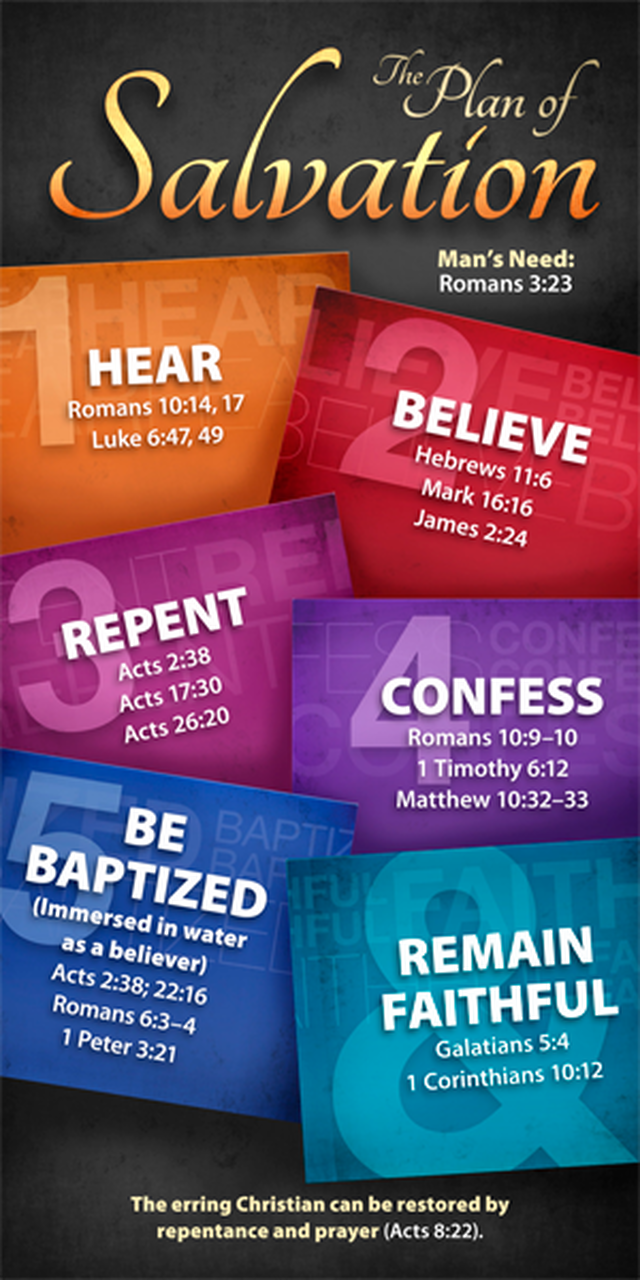 